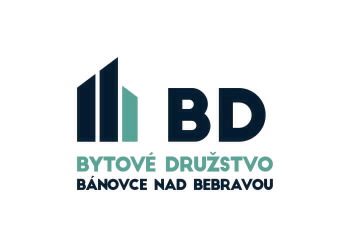 Bytové družstvo Bánovce nad BebravouSvätoplukova  1601957 04 Bánovce nad Bebravou                                           Vec: Žiadosť o úpravu úhrad za služby spojené s užívaním bytu a zmenu počtu evidovaných osôbDolupodpísaný /á/ p. ________________________________, ako užívateľ bytu  č. ______ v bytovom dome súpisné č. _______ orientačné č. _____ na ulici ______________________________________ v Bánovciach nad Bebravoutelefón	_________________________email  	___________________________________@ _________________________týmto žiadam správcu o úpravu úhrad za služby spojené s užívaním bytu s platnosťou od  ___.___.________ v položke:Ústredné kúrenie 	:_________€/mesiacTeplá úžitková voda	:_________€/mesiacStudená voda		:_________€/mesiacElektrická energia	:_________€/mesiacZ dôvodu:________________________________________________________________________		   ________________________________________________________________________Čestne prehlasujem, že na byte budú(bude) od  ___.___.________  bývať  _____ Osoby(osoba)	 V Bánovciach nad Bebravou  dňa ___.___.________						    _____________________________________						  	         podpis užívateľa bytu